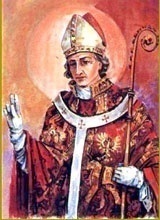 INTENCJE   MSZY   ŚWIĘTYCH15.07. – 21.07.2019INTENCJE   MSZY   ŚWIĘTYCH15.07. – 21.07.2019INTENCJE   MSZY   ŚWIĘTYCH15.07. – 21.07.2019PONIEDZIAŁEK15.07.2019PONIEDZIAŁEK15.07.20197.00+ Henryka Kajdas z rodzicami+ Henryka Kajdas z rodzicamiPONIEDZIAŁEK15.07.2019PONIEDZIAŁEK15.07.201918.00+ Michała Barzyckiego+ Michała BarzyckiegoWTOREK16.07.WTOREK16.07.7.00+ Władysławę  Wala    /pogrz./+ Władysławę  Wala    /pogrz./WTOREK16.07.WTOREK16.07.18.00+ Antoninę Hutniczak 31 r. śm. męża Władysława syna Tadeusza+ Antoninę Hutniczak 31 r. śm. męża Władysława syna TadeuszaŚRODA17.07.ŚRODA17.07.7.00+ Izabelę Kwaśny    /pogrz./+ Izabelę Kwaśny    /pogrz./ŚRODA17.07.ŚRODA17.07.18.00+ Pawła i Zofię Świątek zm. z rodziny+ Pawła i Zofię Świątek zm. z rodziny CZWARTEK18.07. CZWARTEK18.07.7.00+ Marka Sikorę    /pogrz./+ Marka Sikorę    /pogrz./ CZWARTEK18.07. CZWARTEK18.07.18.00+ Franciszka Zająca r. śm. żonę Leonę+ Franciszka Zająca r. śm. żonę LeonęPIĄTEK19.07.PIĄTEK19.07.7.00+ Kazimierza Trzop      /pogrz./+ Kazimierza Trzop      /pogrz./PIĄTEK19.07.PIĄTEK19.07.18.00Dziękcz. – błag. w 18 urodziny MagdalenyDziękcz. – błag. w 18 urodziny MagdalenySOBOTA20.07.SOBOTA20.07.7.00+ Czesława Karcz+ Czesława KarczSOBOTA20.07.SOBOTA20.07.18.00Dziękcz. – błag. w 30 r. ślubu Danuty i JózefaDziękcz. – błag. w 30 r. ślubu Danuty i Józefa 16 NIEDZIELA ZWYKŁA21.07.2019 16 NIEDZIELA ZWYKŁA21.07.20197.30+ Zofię Kolenda 7 r. śm. męża Stanisława+ Zofię Kolenda 7 r. śm. męża Stanisława 16 NIEDZIELA ZWYKŁA21.07.2019 16 NIEDZIELA ZWYKŁA21.07.20199.30+ Jana i Anielę Kochut+ Jana i Anielę Kochut 16 NIEDZIELA ZWYKŁA21.07.2019 16 NIEDZIELA ZWYKŁA21.07.201911.00+ Krzysztofa Kłapytę+ Krzysztofa Kłapytę 16 NIEDZIELA ZWYKŁA21.07.2019 16 NIEDZIELA ZWYKŁA21.07.201916.00ZA PARAFIANZA PARAFIAN